ENLACES DE INTERÉSREVISTAShttp://www.library.uu.nl/geosourcehttp://aportes.educ.ar/geografia/nucleo-teorico/influencia-de-las-tic/tic-y-ensenanza-en-geografia/internet_fuente_de_capacitacio.phphttp://www.igac.gov.co/http://www.saber.ula.ve/ http://www.lablaa.org/listado_geografia.htmhttp://www.lopedevega.es/users/juanjoromero/index.htm http:// www.ub.es/histodidactica/links.htmhttp://server1.bnm.me.gov.ar/ http://www.mep.go.cr/DescargasHTML/Curricular/doc/EstudiosSocialesICiclo.dochttp://www.unlp.edu.ar/pf_geogr.htmhttp://www.ub.es/geocrit/menu.htmhttp://www.igeograf.unam.mx/http://www.edunetconnect.com/index.htmlhttp://nti.educa.rcanaria.es/geohis/repertoriogeo.htmhttp://www.venezuelatuya.com/sociedad/geografia/esp.htmhttp://www.escolares.com.ar/http://nti.educa.rcanaria.es/geohis/departageo.htmhttp://www.monografias.com/Geografia/http://www.une.edu.ve/turismo/escuela/geografia/http://www.ucab.edu.ve/estudiantes/venezuela/geohist.htmhttp://www.igeograf.unam.mx/instituto/boletin1.htmlhttp://earth.google.com/downloads.html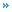 Contexto Educativo http://contexto-educativo.com.ar/Edutec. Revista Electrónica de Tecnología Educativa http://www.uib.es/depart/gte/revelec.html Eduteka http://www.eduteka.org/ Geoperspectivas http://geoperspectivas .blogspot.com/ Grupo de Tecnología Educativas http://tecnologiaedu.us.es/ Pixel-Bit. Revista de Medios de Comunicación http://www.sav.us.es/pixelbit/Revista Bordon http://www.uv.es/soespe/bordon.htmRevista CampusRed http://www.campusred.net/ Revista de Investigación Educativa http://www.um.es/depmide/RIE/ Revista Electrónica de Investigación y Evaluación Educativa http://www.uv.es/RELIEVE/ Revista Iberoamericana de Educación http://www.campus-oei.org/revista/ Revista Quaderns Digital.net http://www.quadernsdigitals.net/ Revista RED http://www.um.es/ead/red/ 